Blair Athol Bush Sports 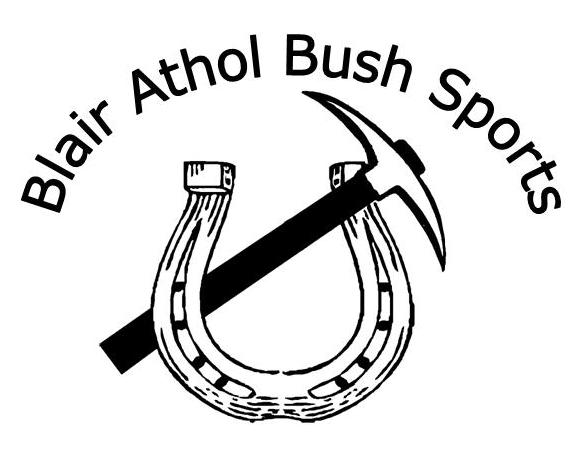 4th & 5th May 2019Campdraft is affiliated with Australian Campdraft Association.SATURDAY 4th May 6:30AM START$1,500 Maiden/Maiden4Maiden DraftMaiden for Maiden to be run in conjunction with Maiden Draft and separate final.Maiden 4 Maiden will break status of the highest scoring horse and rider.One round and final.Nomination - $30Maiden 4 Maiden Nomination - $10$3000 Open DraftUnrestricted. One round and final.Nomination - $50$500 Futurity DraftOne round.Horses 4 years and younger, horses must be verified on Campdraft CentralHorses competing in the Futurity must not have started in an open age event.Nomination - $25Maiden 4 Maiden FinalMaiden FinalOpen FinalSUNDAY 5th May 6:30AM START$300 Juvenile DraftCompetitors must be aged between 13 and under 17 years.Restricted to two (2) horses.Nomination - $15$2,000 Novice DraftOne round & final.Nomination - $40Mini DraftCompetitors must be aged under 8 years.Horses in this draft must not compete in any other draft (unaffiliated).Restricted to one (1) horse.Nominations - $5Junior Horsemanship EventCompetitors must be aged between 8 and under 13 years.Horses in this draft must not compete in any other draft (unaffiliated).Restricted to one (1) horse.Nomination - $10Novice FinalNOMINATIONS VIA CAMPDRAFT CENTRALwww.campdraftcentral.com.auNominations openTuesday, 16th April 2019 at MiddayNominations Close –Wednesday, 17th April 2019 at MiddayThe Campdraft Central 24 hour System will be used. Restrictions will be imposed if necessary and 	will be at the Committee’s discretion only. Competitors will be invoiced after nominations have been finalised Wednesday evening. All Nominations are to be paid in full by 25th April 2019.Cheques to be sent to:BA Bush SportsPO Box 153CLERMONT QLD 4721Direct DepositAccount Name: Blair Athol Bush SportsBSB: 014550Account Number: 221925816Scratching’s close5pm, Friday, 26th April 2019.All scratching’s before this will be fully refunded. Scratching’s after this until 5pm 30th April will incur a $15 per nomination fee. All scratching’s after this will not be refunded unless extenuating circumstances. NO Nominations will be taken on the day.Prize money will be paid as per ACA Guidelines (R.9)HousekeepingCatering, Camping, Showers & Toilets on the Grounds. No powered sites.Catering Provided by Penny’s Plaza Coffee Shop.Catering available from Friday evening to Sunday afternoon.Bar operating Friday through until Sunday evening.Entertainment Friday and Saturday nights.ConditionsAll competitors ride at their own risk.Judges decision is final.The committee reserves the right to alter or omit any event and to include others as necessary.The committee reserves the right to refuse entry or nomination.The committee insists rough riders use own gear.Nominations will not be refunded except to inured riders.No persons under the influence of alcohol will be allowed in the ring.Riders under the age of 18must wear helmets whilst mounted on a horse at all ACA affiliated events. Helmets must comply with current safety standards and must be securely fastened under the chin at all times. The draw will be strictly adhered to.Nominations are to be paid before entering events.The BA Bush Sports committee does not assume liability for accidents or injury to competitors, for their stock or loss/damage to their property and each competitor by act of entry or participation waives all claims for injury, loss or damage that they, their helpers, their stock, or their property may sustain.Any competitor who wishes to lodge a complaint at an affiliated campdraft must lodge the complain in writing with the secretary of the host committee within one (1) hour of the incident taking place.  A fee of $20 must be lodged with the complaint.  If the complaint is dismissed by the Committee, the $20 if forfeited. From 1st April, 2006 it is compulsory at any ACA affiliated campdraft in Australia for all campdraft competitors to be a Full Member.The status of a horse winning a campdraft will be determined by the highest class or horse that competes with the expception of Juniors, Juveniles, Ladies, Old Buffers, Associates and Encouragement Campdrafs. The winner attains the status of the highest class of horse participating (e.g. if one Open horse competes then it is classed as an Open draft.)For more information please contact Ashleigh Fairbrother on 0448100685